ΕΛΛΗΝΙΚΗ ΔΗΜΟΚΡΑΤΙΑ 				Αγία Παρασκευή   11/07/2017
ΔΗΜΟΣ ΑΓΙΑΣ ΠΑΡΑΣΚΕΥΗ				Αριθ. πρωτ.: 	       24460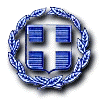 ΟΙΚΟΝΟΜΙΚΗ ΥΠΗΡΕΣΙΑ	ΤΜΗΜΑ ΠΡΟΫΠΟΛΟΓΙΣΜΟΥ ΛΟΓΙΣΤΗΡΙΟΥ & ΠΡΟΜΗΘΕΙΩΝ Πληρ.: 		Τσαμαλίκα Αναστασία
Τηλ.: 		213 2004 548E-mail:	 	a.tsamalika@agiaparaskevi.gr                                                                                           ΠΡΟΣ: ΟΙΚΟΝΟΜΙΚΟΥΣ ΦΟΡΕΙΣΠΡΟΣΚΛΗΣΗ(ΕΠΑΝΑΛΗΨΗ ΛΟΓΩ ΜΗ ΠΡΟΣΕΛΕΥΣΗΣ)Ο Δήμος μας ενδιαφέρεται να προχωρήσει στην παροχή υπηρεσίας για «ΑΝΑΘΕΣΗ ΕΡΓΑΣΙΑΣ ΣΕ ΚΤΗΝΙΑΤΡΟ» (CPV 85200000-1) που θα καλύψει τις ανάγκες της Δ/νσης Κοινωνικής Πολιτικής, Τμήμα Προστασίας και Προαγωγής Δημόσιας Υγείας, ποσού 11.400,00 € συμπεριλαμβανομένου Φ.Π.Α. Προς απόδειξη της μη συνδρομής των λόγων αποκλεισμού από διαδικασίες σύναψης δημοσίων συμβάσεων των παρ.1 και 2 του άρθρου 73 του Ν.4412/2016, παρακαλούμε, μαζί με την προσφορά σας να μας καταθέσετε:1. Υπεύθυνη δήλωση του Ν. 1599/1986, ως προκαταρκτική απόδειξη προς αντικατάσταση των πιστοποιητικών που εκδίδουν δημόσιες αρχές ή τρίτα μέρη, με την οποία  θα δηλώνετε ότι δεν έχει αθετήσει τις υποχρεώσεις σας όσον αφορά την καταβολή φόρων ή εισφορών κοινωνικής ασφάλισης, ότι δεν διώκεσθε ποινικά και ότι θα καταθέσετε σε περίπτωση που κηρυχθείτε ανάδοχος πριν την ανάθεση, τα  απαραίτητα δικαιολογητικά:     α. Φορολογική ενημερότητα      β. Ασφαλιστική ενημερότητα (άρθρο 80 παρ.2 του Ν.4412/2016)    γ. Απόσπασμα ποινικού μητρώου. Η υποχρέωση αφορά ιδίως: αα) στις περιπτώσεις εταιρειών περιορισμένης ευθύνης (Ε.Π.Ε.) και προσωπικών εταιρειών (Ο.Ε. και Ε.Ε.), τους διαχειριστές, ββ) στις περιπτώσεις ανωνύμων εταιρειών (Α.Ε.), τον Διευθύνοντα Σύμβουλο, καθώς και όλα τα μέλη του Διοικητικού Συμβουλίου.      δ. Εφόσον πρόκειται για νομικό πρόσωπο, τα αποδεικτικά έγγραφα νομιμοποίησης του νομικού προσώπου (άρθρο 93 του Ν.4412/2016)Επίσης, οι ενδιαφερόμενοι καλούνται να υποβάλλουν με την προσφορά τους:Πτυχίο Κτηνιάτρου Ελληνικού ΑΕΙ ή αντίστοιχο τίτλο από ΑΕΙ της αλλοδαπής αναγνωρισμένο στην ΕλλάδαΆδεια Ασκήσεως ΕπαγγέλματοςΠιστοποιητικό εγγραφής στον Πανελλήνιο Κτηνιατρικό ΣύλλογοΠαρακαλούμε όσοι ενδιαφέρονται να αποστείλουν σχετική προσφορά σε κλειστό φάκελο για την υλοποίηση της ανωτέρω παροχής υπηρεσίας για την «ανάθεση εργασίας σε κτηνίατρο» από την επόμενη ημέρα της ανάρτησης της παρούσας πρόσκλησης στην ιστοσελίδα του Δήμου και συγκεκριμένα μέχρι 19/7/2017, στο Γραφείο πρωτοκόλλου του Δήμου. Η ανάθεση εργασίας θα γίνει με τη διαδικασία της απευθείας ανάθεσης.	Ο Γενικός Γραμματέας	Κασαπίδης ΣτέφανοςΣυν. :    -     37/2017 Μελέτη Απόφαση Διενέργειας  